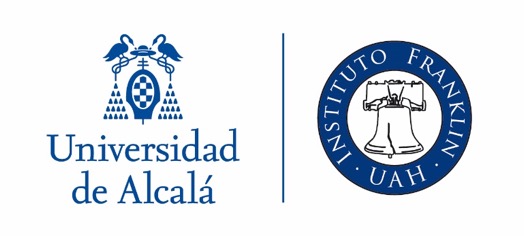 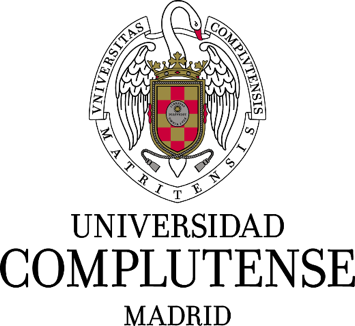 UNIVERSIDAD DE ALCALÁUNIVERSIDAD COMPLUTENSE DE MADRIDMÁSTER EN ESTUDIOS NORTEAMERICANOS[Título de la investigación] Trabajo de fin de master presentado por: [Nombre y apellidos del alumno/a]Dirigido por: [Nombre y apellidos del tutor/a]Madrid[Convocatoria: mes / año]